                                   Тур – I  Зимняя сказка Кавказа 
Гарантированные даты заездов: 08.12 -15.12; 20.12-27.12; 12.01-19.01; 17.01-24.01; 26.01-02.02; 31.01-07.02; 09.02 -16.02; 14.02 -21.02; 16.02 -23.02; 21.02-28.02; 06.03 -13.03; 08.03 – 15.03; 15.03 – 22.03; 22.03 -29.03;
Тбилиси – Мцхета – Гудаури - Тбилиси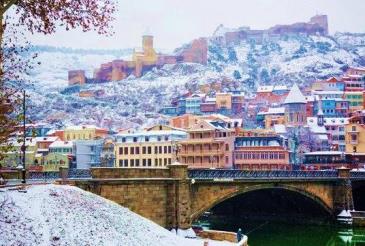                                       8 дней \7 ночей1день: Прибытие в город света - красавец Тбилиси, трансфер и размещение в отеле.Свободное время. Ночь в отеле.
2день: Завтрак в отеле. Сегодня, мы проведем насыщенный день с 2мя экскурсиями: Сити-тур по чарующему городу: Кафедральный собор «Самеба» («Святая Троица» символ грузинского возрождения, единства и бессмертия.) Он возвышается в центре Тбилиси на вершине горы св. Ильи.  Церковь Метехи (V в.) – красивый и гордый символ Тбилиси. Крепость «Нарикала», во дворе которой находиться прекрасный храм.  У стен крепости восстановлены башенки с которых у Вас будет возможность сделать памятные фотографии. С крепостной стены открываются изумительные виды.Посещение современного архитектурного шедевра – Моста Мира и парка Рике.На левом берегу моста находиться храм Сиони (знаменит своими чудотворными иконами), который мы также посетим.  Факультативно: Далее мы немного расслабимся, посетив завод шампанских вин «Багратиони 1882», где ознакомимся с историей завода и в дегустационном зале продегустируем 12 видов игристого вина, под закуску из фруктов, сыра и грузинского хлеба (дополнительно 35долл 1 чел).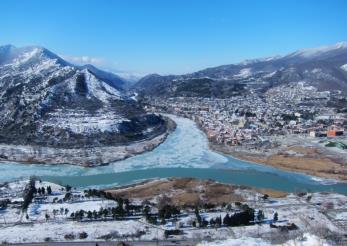 Выезд во Мцхета. Каждый из нас со школьных лет помнит строки…«…Там, где, сливаясь, шумят,
Обнявшись, будто две сестры,
Струи Арагви и Куры,
Был монастырь…» Таким увидел Лермонтов Мцхета, таким его увидите и Вы.  Факультативно: Здесь мы посетим домашний винный погреб, где проведем дегустацию грузинских вин и чачи. Дегустация проводится из глиняных пиал. Вино домашнего изготовления 2-х сортов - красное, белое, а так же чача. Дегустатор сам историк и винодел, и в течение дегустации он поведает Вам всю историю виноградной культуры и производства вина в Грузии. Обед здесь же с уроками грузинской национальной кухни (дополнительная плата на месте 25 долл 1 чел)  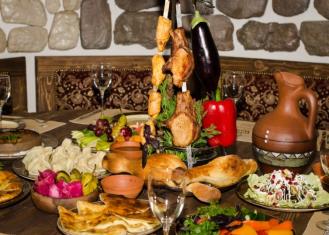  «Мцхета» – древнейший, город, первая столица Грузии, душа этой удивительной страны. Здесь у Вас будет возможность ознакомиться с: Кафедральным собором «Светицховели»  (XI в). Он же, собор 12-ти апостолов. В основании его покоится Хитон Господень. Благодаря этой святыне Мцхета называют «вторым Иерусалимом».Поднимемся в монастырь Джвари (V в), откуда открывается прекрасная панорама древней столицы (в Иерусалиме есть церковь с таким же названием). По легенде, этот храм был воздвигнут над источавшим благовонное масло (миро) пнём того кедра, под которым молилась просветительница Грузии Святая Нино. Возвращение в Тбилиси.  Свободное время. Ночь в отеле. 3 день: Завтрак в отеле. Освобождение номеров. Выезд в Гудаури.Гудаури - молодой развивающийся горнолыжный курорт, находится в Казбегском районе Грузии в 120 км от Тбилиси на высоте 2196 м, вблизи Крестового перевала. Координаты курорта 42°27'39" с.ш., 44°28'59" в.д. Горнолыжный сезон в Гудаури продолжается с декабря по апрель, в это время возможно комфортное катание на всех трассах. В ноябре и мае возможно катание на третьей, а в снежные годы и на второй очереди. На протяжении всего сезона желающие могут воспользоваться уникальной возможностью испытать себя в Heli Ski. Курорт Гудаури станет незабываемым отдыхом даже для самого требовательного туриста. Свежий горный воздух, занятие активными видами спорта зарядят Вас положительной энергией на целый год!4-7 день: Завтрак в отеле. Отдых в Гудаури. 8 день: Завтрак в отеле. Ранний групповой трансфер в аэропорт Тбилиси.Завершение обслуживания. Счастливое возвращение домой.             *туры защищены авторским правом!    ЦЕНЫ УКАЗАНЫ ЗА ЧЕЛОВЕКА В НОМЕРЕ ЗА ВЕСЬ ТУР, в USD 08.12 -15.12; 20.12-27.12; 12.01-19.01; 17.01-24.01; КОМИССИЯ 10%   ЦЕНЫ УКАЗАНЫ ЗА ЧЕЛОВЕКА В НОМЕРЕ ЗА ВЕСЬ ТУР, в USD 26.01-02.02; 31.01-07.02; 09.02 -16.02; 14.02 -21.02; 16.02 -23.02; 21.02-28.02; 06.03 -13.03; 08.03 – 15.03; 15.03 – 22.03; 22.03 -29.03;КОМИССИЯ 10%В стоимость тура входит: Встреча и проводы в аэропорт под все авиа рейсы без доплат Трансфер в Гудаури и обратно Экскурсии по программеОбслуживание квалифицированного гидаПодъемники на «Нарикала»Проживание в Тбилиси в выбранном Вами отеле на базе завтраков (2 ночи) Проживание в Гудаури в выбранном Вами отеле на базе НВ питания(5 ночей) Все сервисы отелей, прописанные в наших прайсах по Тбилиси и Гудаури Презентики от компании (!) Новогодние даты пересчитываем под запрос. ПРОЖИВАНИЕ в Тбилиси и Гудаури3*** эконом:
Тбилиси: Дарчи,  
Toma’s house, 
Далида, Ницца
Гудаури: Гуд инн  
3***стандарт Тбилиси: Альянс, Престиж палас,  Доеси,  отель GT
Гудаури: Гудаури Хат  4**** эконом 
Опинион,
Грин Опинион,
Нью Копала, Ведзиси
Гудаури: Трусо4****стандартНеаполь, Брим, 
Гарнет, Копала Рике, Ривер сайд, 
 Орхидея Гудаури: Доната,Гудаури инн При  дабл номере429        510523599При трипл номере419        495499580При сингл номере599        688725929ПРОЖИВАНИЕ в Тбилиси и Гудаури3*** эконом:
Тбилиси: Дарчи,  
Toma’s house, 
Далида, Ницца
Гудаури: Абу Гудаури 
на завтраках
11.01-17.033*** эконом:
Тбилиси: Дарчи,  
Toma’s house, 
Далида, Ницца
Гудаури: Гуд инн  3***стандарт Тбилиси: Альянс, Престиж палас,  Доеси,  отель GT
Гудаури: Гудаури Хат, Альпина  4**** эконом 
Опинион,
Грин Опинион,
Нью Копала, Ведзиси
Гудаури: Трусо4****стандартНеаполь, Брим, 
Гарнет, Копала Рике, Ривер сайд, 
 Орхидея Гудаури: Гудаури иннПри  дабл номере420538579599638При трипл номере410528569580625При сингл номере
___ 699799899999